              ОСНОВНО     УЧИЛИЩЕ     „ЛЮБЕН   КАРАВЕЛОВ”     –      ГР. БУРГАС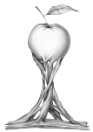                 Гр. Б у р г а с			                                        0879565088 - директор               ул. Любен Каравелов № 69 		                        0879565077 - зам. директор	                email:info-200207@edu.mon.bg	                        0879565033 – канцеларияУтвърждавам:        Директор: __________________                                 Ивайло БиневГрафик за консултации и работа  с родители   II  учебен срок 2023-2024 годинаУчителКонсултацииЧК/Приемен ден с родителиСтаяТеодора ИвановаПетък                          11:45-12:20Понеделник       12:10-12:5523Ивелина ЦвятковаСряда                        12:45-13:20Вторник               11:30-12:158Лилия ХристоваВторник                     12:30-13:05Четвъртък              10:45-11:3024Галина ТомоваЧетвъртък                 13:10-13:45Четвъртък            10:45-11:3021Пламена ЦиноваЧетвъртък                12:30-13:05Понеделник       12:05-12:507Женя ЖековаЧетвъртък                13:20-13:55Петък                   08:00-08:452/уч.стаяБоряна  ДичеваЧетвъртък                 12:10-12:45Петък                    09:15-10:003Венцислава БорисоваПонеделник             12:30-13:05Петък                   11:30-12:154Жанета СтойковаПонеделник            12:30-13:05Четвъртък              12:10-12:555Камелия ЯнчеваПонеделник            13:05-13:45Вторник               10:40-11:2522Славка КамбуроваСряда                        13:05-13:45Сряда                   08:50-09:359/уч.стаяИрина НаумоваВторник                    13:05-13:45Сряда                   11:20-12:0527Иванка ПетковаЧетвъртък                12:20-13:00Четвъртък              09:40-10:2529Вяра АлексиеваПонеделник            13:05-13:45Четвъртък           12:20-13:05НЕУК/уч.стаяИвалина ГюроваЧетвъртък                 13:05-13:45Петък                   12:10-12:55НЕУКВалентина ГиневаЧетвъртък               12:20-13:00Петък                    10:40-11:25НЕУКГергана Гинева-ЙордановаСряда                        13:05-13:45Вторник                 10:40-11:25НЕУКДимитринка ГенчеваВторник                    13:50-14:30Сряда                      13:50-14:35МузикаКостадин БирбочуковПонеделник             13:50-14:30Сряда                   13:50-14:35Физ.салонТодор ЖековВторник                   13:50-14:30Понеделник       13:50-14:35Изобр.изк-воПавлина ИвановаПонеделник             08:50-09:30Понеделник       09:40-10:25/уч.стаяДиана Иванова-ДойноваСряда                       13:50-14:30Вторник               13:00-13:4538Яна КостадиноваСряда                        13:50-14:30Сряда                   12:20-13:05уч.стаяТаня  ТрандеваЧетвъртък                 13:50-14:30Петък                    09:40-10:25кл.стая Милена АнгелскиПонеделник             13:50-14:30Вторник               12:20-13:05кл.стая Надежда СандеваЧетвъртък               13:00-13:40Четвъртък              08:00-08:45уч.стаяКрасимира БеловскаВторник                   13:50-14:30Вторник               13:00-13:45уч.стаяРосица СтефановаПонеделник            13:50-14:30Четвъртък              12:15-13:00уч.стаяВалентина АтанасоваПонеделник             13:50-14:30Петък                    08:50-09:3539/уч.стаяДимитър МитевВторник                     13:50-14:30Четвъртък              10:40-11:25уч.стаяВаска  ЧакъроваПонеделник             13:50-14:30Сряда                   08:00-08:45уч.стаяИвелина СлавоваПонеделник             13:50-14:30Четвъртък           08:45-09:30уч.стаяКирчо ПетковПонеделник            13:50-14:30Вторник               13:50-14:35Физ.салонВаня  МавроваВторник                  13:55-14:35Сряда                    11:20-12:05хореогр./уч.стаяСевдалин ТрендафиловСряда                       13:45-14:25Вторник                 08:45-09:30акт.залаИвелина КолеваСряда                       13:50-14:30Вторник                 13:50-14:35уч.стаяАна Кирова-ГЦО                     -Четвъртък          11:30-12:15уч.стаяЗлатина Крумова-ГЦО                     -Четвъртък          11:30-12:15уч.стаяТаня Колева-ГЦО                     -Сряда                  11:30-12:15уч.стаяСияна Шарпова-ГЦО                     -Сряда                  11:30-12:15уч.стаяВерка Иванова-ГЦО                     -Вторник               11:15-12:00уч.стаяЖеня Стоянова-ГЦОЧетвъртък           11:30-12:15уч.стаяБоряна Петрова-ГЦОСряда                   11:30-12:15уч.стаяЙоана Петрова-ГЦОСряда                   11:00-11:45уч.стаяБиляна Банчева-ГЦО                     -Четвъртък          11:00-11:45уч.стаяПенка Стрежева-ГЦО-VкласЧетвъртък          11:30-12:15уч.стаяНиколай Стоянов-ГЦОСряда                  11:30-12:15уч.стаяКристина Секиранова-ГЦОЧетвъртък          11:00-11:45уч.стаяГергана Георгиева-ГЦОСряда                  11:00-11:45уч.стаяЕлена Кирилова-ГЦОВторник               11:00-11:45уч.стаяНиколина Ковачева-ГЦОЧетвъртък              11:30-12:15уч.стая